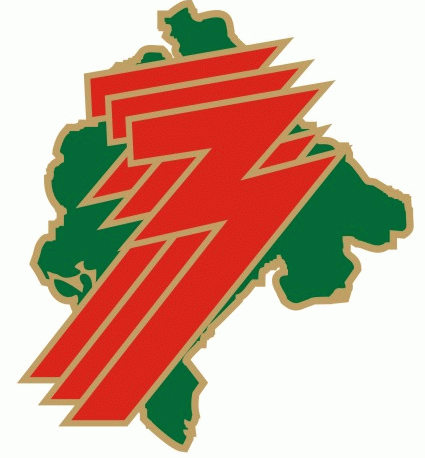 Podnosilac prijave _____________________                                Biro rada  ___________________________Broj: ________________________________                               Broj: _______________________________Datum: ______________________________                              Datum: _____________________________PRIJAVA ZA REALIZACIJU PROGRAMAOSPOSOBLJAVANJA ZA SAMOSTALAN RAD  Naziv podnosioca prijave :  PIB:  _________________________________                  PDV: ________________________________________ Banka: ________________________________                Broj žiro računa:  ______________________________ Djelatnost: _____________________________                  Registarski broj: _____________________________ Kontakt osoba: ____________________________             Telefon/fax: __________________________________ Broj zaposlenih: ___________________________             Sjedište-opština: ______________________________Nivo obrazovanja - zanimanje: _________________________________________________      Broj:_________Nivo obrazovanja - zanimanje: ____________________________________________________ Broj:_________Nivo obrazovanja - zanimanje: ___________________________________________________    Broj:_________Ukupan broj učesnika programa:____________Izvod iz programa treba da sadrži: podatke o saradnicima – mentorima, mjesto, plan i metod realizacije programa, ukupne troškove realizacije programa…                                                                MP                                   PODNOSILAC PRIJAVE                                                                                                                         ______________________________PRILOZI:Rješenje o registraciji podnosioca prijave;Izjave nadležnog organa podnosioca prijave da:2.1.  podnosilac prijave nije insolventan,2.2. podnosilac prijave ostvaruje neto porast broja zaposlenih u odnosu na prosječan broj zaposlenih u poslednjih 12 mjeseci,               2.3. osnivač i/ili većinski ili djelimični vlasnik podnosioca prijave nije jedinica lokalne samouprave.